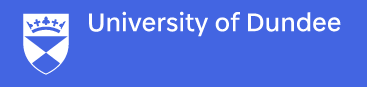 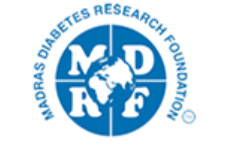 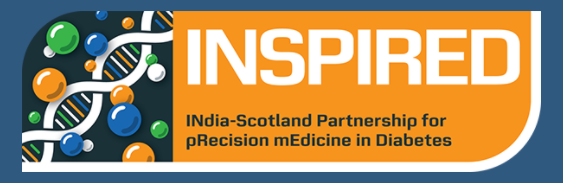 Tuesday 20th OctoberTuesday 20th OctoberTuesday 20th OctoberTime: UK IntroductionTime: India 11.30 amProf C. Palmer  &  Dr. V. Mohan 4pmPresentations11.45 amMehul Chourasia'Heterogeneity in genetic architecture for HDL- Cholesterol levels between Scottish and South Indian population with type 2 diabetes'4.15 pm12.15 pmGittu George‘PheGWAS - The intelligent cube of possibilities in action’4.45 pm12.45pmMohammad Ghouse Syed'Estimating clinical parameters and risk factors from retinal images using deep learning in GoDARTS bio-resources'.5.15 pm1.15 pmComfort break5.45 pm1.30 pmSushrima Gan‘A Comparative study on response to DPP 4i, SU and TZD among White Europeans and Asian Indians’6 pm2 pmAnand TN Nair‘Phenotypic and genotypic determinants of glycemic deterioration in South Indian T2D population’6.30 pm2.30 pmAditya Nar ‘Comparing Asian and Scottish retinal vasculature’7 pm3-3.30pmClosing remarks7.30-8pm